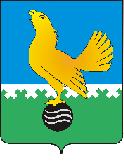 МУНИЦИПАЛЬНОЕ ОБРАЗОВАНИЕгородской округ Пыть-ЯхХанты-Мансийского автономного округа-ЮгрыАДМИНИСТРАЦИЯ ГОРОДАП О С Т А Н О В Л Е Н И ЕОт 28.12.2023									№ 368-паО внесении изменений в постановление администрации города от 10.12.2021 № 561-па «Об утверждении муниципальной программы «Профилактика правонарушений в городе Пыть-Яхе»(в ред.  от 31.01.2022 № 34-па,от 21.03.2022 № 106-па, от 06.06.2022 № 225-па, от 02.09.2022 № 401-па, от 07.12.2022 № 542-па, от 01.02.2023 № 29-па,от 31.05.2023 № 154-па,от 26.07.2023 № 217-па,от 07.09.2023 № 257-па)В соответствии с Бюджетным кодексом Российской Федерации, Федеральным законом от 23.06.2016 № 182-ФЗ «Об основах системы профилактики правонарушений в Российской Федерации», постановлением администрации города от 30.09.2021 № 453-па «О порядке разработки и реализации муниципальных программ города Пыть-Яха», внести в постановление администрации города от 10.12.2021 № 561-па «Об утверждении муниципальной программы «Профилактика правонарушений в городе Пыть-Яхе» следующие изменения:В приложении к постановлению:1.1. Строку «Параметры финансового обеспечения муниципальной программы» паспорта муниципальной программы изложить в новой редакции согласно приложению № 1.1.2.	Таблицу 1 «Распределение финансовых ресурсов муниципальной программы (по годам)» изложить в новой редакции согласно приложению № 2.2. 	Управлению по внутренней политике (Т.В. Староста) опубликовать постановление в печатном средстве массовой информации «Официальный вестник» и дополнительно направить для размещения в сетевом издании в информационно-телекоммуникационной сети «Интернет» - pyt-yahinform.ru.3.	Отделу по обеспечению информационной безопасности                           (А.А. Мерзляков) разместить постановление на официальном сайте администрации города в сети Интернет. 4. Настоящее постановление вступает в силу после его официального опубликования. 5.	Контроль за выполнением постановления возложить на первого заместителя главы города.Глава города Пыть-Яха                                                 	             Д.С. ГорбуновПриложение № 1к постановлению администрации города Пыть-Яхаот 28.12.2023 № 368-паПаспорт муниципальной программыПриложение № 2к постановлению администрации города Пыть-Яха от 28.12.2023 № 368-паТаблица 1Распределение финансовых ресурсов муниципальной программы (по годам)Параметры финансового обеспечения муниципальной программы Источники финансированияРасходы по годам (тыс. рублей)Расходы по годам (тыс. рублей)Расходы по годам (тыс. рублей)Расходы по годам (тыс. рублей)Расходы по годам (тыс. рублей)Расходы по годам (тыс. рублей)Параметры финансового обеспечения муниципальной программы Источники финансированияВсего20222023202420252026- 2030Параметры финансового обеспечения муниципальной программы всего34450,03652,74794,03806,33699,518497,5Параметры финансового обеспечения муниципальной программы федеральный бюджет25,34,410,27,70,52,5Параметры финансового обеспечения муниципальной программы бюджет автономного округа17496,61853,02205,52005,11905,59527,5Параметры финансового обеспечения муниципальной программы местный бюджет16928,11795,32578,31793,51793,58967,5Параметры финансового обеспечения муниципальной программы иные источники финансирования0,00,00,00,00,00,0№ Структурный элемент(основное мероприятие) муниципальной программы Ответственный исполнитель/ соисполнитель Источники финансирования Финансовые затраты на реализацию (тыс. рублей) Финансовые затраты на реализацию (тыс. рублей) Финансовые затраты на реализацию (тыс. рублей) Финансовые затраты на реализацию (тыс. рублей) Финансовые затраты на реализацию (тыс. рублей) Финансовые затраты на реализацию (тыс. рублей) № Структурный элемент(основное мероприятие) муниципальной программы Ответственный исполнитель/ соисполнитель Источники финансирования всегов том числев том числев том числев том числев том числе№ Структурный элемент(основное мероприятие) муниципальной программы Ответственный исполнитель/ соисполнитель Источники финансирования всего2022 г.2023 г.2024 г.2025 г.2026-2030 г.г.12345678910Подпрограмма 1 «Профилактика правонарушений»Подпрограмма 1 «Профилактика правонарушений»Подпрограмма 1 «Профилактика правонарушений»Подпрограмма 1 «Профилактика правонарушений»Подпрограмма 1 «Профилактика правонарушений»Подпрограмма 1 «Профилактика правонарушений»Подпрограмма 1 «Профилактика правонарушений»Подпрограмма 1 «Профилактика правонарушений»Подпрограмма 1 «Профилактика правонарушений»Подпрограмма 1 «Профилактика правонарушений»1.1.Основное мероприятие «Обеспечение функционирования и развития систем видеонаблюдения в наиболее криминогенных общественных местах и на улицах Пыть-Яха» (1)Муниципальное казенное учреждение «Единая дежурно-диспетчерская служба г. Пыть-Яха»всего13647,41385,92202,51437,01437,07185,01.1.Основное мероприятие «Обеспечение функционирования и развития систем видеонаблюдения в наиболее криминогенных общественных местах и на улицах Пыть-Яха» (1)Муниципальное казенное учреждение «Единая дежурно-диспетчерская служба г. Пыть-Яха»федеральный бюджет0,00,00,00,00,00,01.1.Основное мероприятие «Обеспечение функционирования и развития систем видеонаблюдения в наиболее криминогенных общественных местах и на улицах Пыть-Яха» (1)Муниципальное казенное учреждение «Единая дежурно-диспетчерская служба г. Пыть-Яха»бюджет автономного округа0,00,00,00,00,00,01.1.Основное мероприятие «Обеспечение функционирования и развития систем видеонаблюдения в наиболее криминогенных общественных местах и на улицах Пыть-Яха» (1)Муниципальное казенное учреждение «Единая дежурно-диспетчерская служба г. Пыть-Яха»местный бюджет13647,41385,92202,51437,01437,07185,01.1.Основное мероприятие «Обеспечение функционирования и развития систем видеонаблюдения в наиболее криминогенных общественных местах и на улицах Пыть-Яха» (1)Муниципальное казенное учреждение «Единая дежурно-диспетчерская служба г. Пыть-Яха»иные источники финансирования0,00,00,00,00,00,01.2.Основное мероприятие «Создание условий для деятельности народных дружин» (1)Управление по внутренней политикевсего1213,5135,1134,8134,8134,8674,01.2.Основное мероприятие «Создание условий для деятельности народных дружин» (1)Управление по внутренней политикефедеральный бюджет0,00,00,00,00,00,01.2.Основное мероприятие «Создание условий для деятельности народных дружин» (1)Управление по внутренней политикебюджет автономного округа848,794,394,394,394,3471,51.2.Основное мероприятие «Создание условий для деятельности народных дружин» (1)Управление по внутренней политикеМестный бюджет364,840,840,540,540,5202,51.2.Основное мероприятие «Создание условий для деятельности народных дружин» (1)Управление по внутренней политикеиные источники финансирования0,00,00,00,00,00,01.3.Основное мероприятие «Осуществление государственных полномочий по созданию и обеспечению деятельности административной комиссии» (1)Управление по внутренней политикевсего16736,01827,52130,51910,81811,29056,01.3.Основное мероприятие «Осуществление государственных полномочий по созданию и обеспечению деятельности административной комиссии» (1)Управление по внутренней политикефедеральный бюджет1.3.Основное мероприятие «Осуществление государственных полномочий по созданию и обеспечению деятельности административной комиссии» (1)Управление по внутренней политикебюджет автономного округа16647,91758,72111,21910,81811,29056,01.3.Основное мероприятие «Осуществление государственных полномочий по созданию и обеспечению деятельности административной комиссии» (1)Управление по внутренней политикеместный бюджет88,168,819,30,00,00,01.3.Основное мероприятие «Осуществление государственных полномочий по созданию и обеспечению деятельности административной комиссии» (1)Управление по внутренней политикеиные источники финансирования0,00,00,00,00,00,01.4.Основное мероприятие «Осуществление государственных полномочий по составлению (изменению) списков кандидатов в присяжные заседатели федеральных судов общей юрисдикции» (1)Управление по правовым вопросамвсего25,34,410,27,70,52,51.4.Основное мероприятие «Осуществление государственных полномочий по составлению (изменению) списков кандидатов в присяжные заседатели федеральных судов общей юрисдикции» (1)Управление по правовым вопросамфедеральный бюджет25,34,410,27,70,52,51.4.Основное мероприятие «Осуществление государственных полномочий по составлению (изменению) списков кандидатов в присяжные заседатели федеральных судов общей юрисдикции» (1)Управление по правовым вопросамбюджет автономного округа0,00,00,00,00,00,01.4.Основное мероприятие «Осуществление государственных полномочий по составлению (изменению) списков кандидатов в присяжные заседатели федеральных судов общей юрисдикции» (1)Управление по правовым вопросамместный бюджет0,00,00,00,00,00,01.4.Основное мероприятие «Осуществление государственных полномочий по составлению (изменению) списков кандидатов в присяжные заседатели федеральных судов общей юрисдикции» (1)Управление по правовым вопросаминые источники финансирования0,00,00,00,00,00,01.5.Основное мероприятие «Профилактика рецидивных преступлений» (1)Управление по внутренней политикевсего0,00,00,00,00,00,01.5.Основное мероприятие «Профилактика рецидивных преступлений» (1)Управление по внутренней политикефедеральный бюджет0,00,00,00,00,00,01.5.Основное мероприятие «Профилактика рецидивных преступлений» (1)Управление по внутренней политикебюджет автономного округа0,00,00,00,00,00,01.5.Основное мероприятие «Профилактика рецидивных преступлений» (1)Управление по внутренней политикеместный бюджет0,00,00,00,00,00,01.5.Основное мероприятие «Профилактика рецидивных преступлений» (1)Управление по внутренней политикеиные источники финансирования0,00,00,00,00,00,01.6.Основное мероприятие «Организация и проведение мероприятий, направленных на профилактику правонарушений, в том числе и профилактику правонарушений несовершеннолетних» (1)Управление по внутренней политике;Управление по культуре и спорту;Управление по образованию;Отдел по обеспечению деятельности муниципальной комиссии по делам несовершеннолетних и защите их праввсего337,833,838,038,038,0190,01.6.Основное мероприятие «Организация и проведение мероприятий, направленных на профилактику правонарушений, в том числе и профилактику правонарушений несовершеннолетних» (1)Управление по внутренней политике;Управление по культуре и спорту;Управление по образованию;Отдел по обеспечению деятельности муниципальной комиссии по делам несовершеннолетних и защите их правфедеральный бюджет0,00,00,00,00,00,01.6.Основное мероприятие «Организация и проведение мероприятий, направленных на профилактику правонарушений, в том числе и профилактику правонарушений несовершеннолетних» (1)Управление по внутренней политике;Управление по культуре и спорту;Управление по образованию;Отдел по обеспечению деятельности муниципальной комиссии по делам несовершеннолетних и защите их правбюджет автономного округа0,00,00,00,00,00,01.6.Основное мероприятие «Организация и проведение мероприятий, направленных на профилактику правонарушений, в том числе и профилактику правонарушений несовершеннолетних» (1)Управление по внутренней политике;Управление по культуре и спорту;Управление по образованию;Отдел по обеспечению деятельности муниципальной комиссии по делам несовершеннолетних и защите их правместный бюджет337,833,838,038,038,0190,01.6.Основное мероприятие «Организация и проведение мероприятий, направленных на профилактику правонарушений, в том числе и профилактику правонарушений несовершеннолетних» (1)Управление по внутренней политике;Управление по культуре и спорту;Управление по образованию;Отдел по обеспечению деятельности муниципальной комиссии по делам несовершеннолетних и защите их правиные источники финансирования0,00,00,00,00,00,01.7.Основное мероприятие «Тематическая социальная реклама в сфере безопасности дорожного движения» (1)Управление по внутренней политике;Управление по культуре и спорту; Управление по образованию;Отдел по обеспечению деятельности муниципальной комиссии по делам несовершеннолетних и защите их праввсего117,013,013,013,013,065,01.7.Основное мероприятие «Тематическая социальная реклама в сфере безопасности дорожного движения» (1)Управление по внутренней политике;Управление по культуре и спорту; Управление по образованию;Отдел по обеспечению деятельности муниципальной комиссии по делам несовершеннолетних и защите их правфедеральный бюджет0,00,00,00,00,00,01.7.Основное мероприятие «Тематическая социальная реклама в сфере безопасности дорожного движения» (1)Управление по внутренней политике;Управление по культуре и спорту; Управление по образованию;Отдел по обеспечению деятельности муниципальной комиссии по делам несовершеннолетних и защите их правбюджет автономного округа0,00,00,00,00,00,01.7.Основное мероприятие «Тематическая социальная реклама в сфере безопасности дорожного движения» (1)Управление по внутренней политике;Управление по культуре и спорту; Управление по образованию;Отдел по обеспечению деятельности муниципальной комиссии по делам несовершеннолетних и защите их правместный бюджет117,013,013,013,013,065,01.7.Основное мероприятие «Тематическая социальная реклама в сфере безопасности дорожного движения» (1)Управление по внутренней политике;Управление по культуре и спорту; Управление по образованию;Отдел по обеспечению деятельности муниципальной комиссии по делам несовершеннолетних и защите их прав0,00,00,00,00,00,01.8.Основное мероприятие «Проведение всероссийского Дня трезвости» (1)Управление по внутренней политике;Управление по культуре и спорту; Управление по образованию;Отдел по обеспечению деятельности муниципальной комиссии по делам несовершеннолетних и защите их праввсего178,0018,020,020,020,0100,01.8.Основное мероприятие «Проведение всероссийского Дня трезвости» (1)Управление по внутренней политике;Управление по культуре и спорту; Управление по образованию;Отдел по обеспечению деятельности муниципальной комиссии по делам несовершеннолетних и защите их правфедеральный бюджет0,00,00,00,00,00,01.8.Основное мероприятие «Проведение всероссийского Дня трезвости» (1)Управление по внутренней политике;Управление по культуре и спорту; Управление по образованию;Отдел по обеспечению деятельности муниципальной комиссии по делам несовершеннолетних и защите их правбюджет автономного округа0,00,00,00,00,00,01.8.Основное мероприятие «Проведение всероссийского Дня трезвости» (1)Управление по внутренней политике;Управление по культуре и спорту; Управление по образованию;Отдел по обеспечению деятельности муниципальной комиссии по делам несовершеннолетних и защите их правместный бюджет178,018,020,020,020,0100,01.8.Основное мероприятие «Проведение всероссийского Дня трезвости» (1)Управление по внутренней политике;Управление по культуре и спорту; Управление по образованию;Отдел по обеспечению деятельности муниципальной комиссии по делам несовершеннолетних и защите их правиные источники финансирования0,00,00,00,00,00,0Итого по подпрограмме IИтого по подпрограмме Iвсего32255,03417,74549,03561,33454,517272,5Итого по подпрограмме IИтого по подпрограмме Iфедеральный бюджет25,34,410,27,70,52,5Итого по подпрограмме IИтого по подпрограмме Iбюджет автономного округа17496,61853,02205,52005,11905,59527,5Итого по подпрограмме IИтого по подпрограмме Iместный бюджет14733,11560,32333,31548,51548,57742,5Итого по подпрограмме IИтого по подпрограмме Iиные источники финансирования0,00,00,00,00,00,0Подпрограмма № 2 «Профилактика незаконного оборота и потребления наркотических средств и психотропных веществ»Подпрограмма № 2 «Профилактика незаконного оборота и потребления наркотических средств и психотропных веществ»Подпрограмма № 2 «Профилактика незаконного оборота и потребления наркотических средств и психотропных веществ»Подпрограмма № 2 «Профилактика незаконного оборота и потребления наркотических средств и психотропных веществ»Подпрограмма № 2 «Профилактика незаконного оборота и потребления наркотических средств и психотропных веществ»Подпрограмма № 2 «Профилактика незаконного оборота и потребления наркотических средств и психотропных веществ»Подпрограмма № 2 «Профилактика незаконного оборота и потребления наркотических средств и психотропных веществ»Подпрограмма № 2 «Профилактика незаконного оборота и потребления наркотических средств и психотропных веществ»Подпрограмма № 2 «Профилактика незаконного оборота и потребления наркотических средств и психотропных веществ»Подпрограмма № 2 «Профилактика незаконного оборота и потребления наркотических средств и психотропных веществ»2.1.Основное мероприятие «Организация и проведение лекций, семинаров, совещаний, конференций, реализация антинаркотических проектов с участием субъектов профилактики наркомании, в том числе общественности» (2)Управление по внутренней политике;Управление по культуре и спорту;Управление по образованию;Отдел по обеспечению деятельности муниципальной комиссии по делам несовершеннолетних и защите их праввсего0,00,00,00,00,00,02.1.Основное мероприятие «Организация и проведение лекций, семинаров, совещаний, конференций, реализация антинаркотических проектов с участием субъектов профилактики наркомании, в том числе общественности» (2)Управление по внутренней политике;Управление по культуре и спорту;Управление по образованию;Отдел по обеспечению деятельности муниципальной комиссии по делам несовершеннолетних и защите их правфедеральный бюджет0,00,00,00,00,00,02.1.Основное мероприятие «Организация и проведение лекций, семинаров, совещаний, конференций, реализация антинаркотических проектов с участием субъектов профилактики наркомании, в том числе общественности» (2)Управление по внутренней политике;Управление по культуре и спорту;Управление по образованию;Отдел по обеспечению деятельности муниципальной комиссии по делам несовершеннолетних и защите их правбюджет автономного округа0,00,00,00,00,00,02.1.Основное мероприятие «Организация и проведение лекций, семинаров, совещаний, конференций, реализация антинаркотических проектов с участием субъектов профилактики наркомании, в том числе общественности» (2)Управление по внутренней политике;Управление по культуре и спорту;Управление по образованию;Отдел по обеспечению деятельности муниципальной комиссии по делам несовершеннолетних и защите их правместный бюджет0,00,00,00,00,00,02.1.Основное мероприятие «Организация и проведение лекций, семинаров, совещаний, конференций, реализация антинаркотических проектов с участием субъектов профилактики наркомании, в том числе общественности» (2)Управление по внутренней политике;Управление по культуре и спорту;Управление по образованию;Отдел по обеспечению деятельности муниципальной комиссии по делам несовершеннолетних и защите их правиные источники финансирования0,00,00,00,00,00,02.2. Основное мероприятие «Проведение информационной антинаркотической политики» (2)Управление по внутренней политике;Управление по культуре и спорту;Управление по образованию;Отдел по обеспечению деятельности муниципальной комиссии по делам несовершеннолетних и защите их праввсего2 195,0235,0245,0245,0245,01225,02.2. Основное мероприятие «Проведение информационной антинаркотической политики» (2)Управление по внутренней политике;Управление по культуре и спорту;Управление по образованию;Отдел по обеспечению деятельности муниципальной комиссии по делам несовершеннолетних и защите их правфедеральный бюджет0,00,00,00,00,00,02.2. Основное мероприятие «Проведение информационной антинаркотической политики» (2)Управление по внутренней политике;Управление по культуре и спорту;Управление по образованию;Отдел по обеспечению деятельности муниципальной комиссии по делам несовершеннолетних и защите их правбюджет автономного округа0,00,00,00,00,00,02.2. Основное мероприятие «Проведение информационной антинаркотической политики» (2)Управление по внутренней политике;Управление по культуре и спорту;Управление по образованию;Отдел по обеспечению деятельности муниципальной комиссии по делам несовершеннолетних и защите их правместный бюджет2 195,0235,0245,0245,0245,01225,02.2. Основное мероприятие «Проведение информационной антинаркотической политики» (2)Управление по внутренней политике;Управление по культуре и спорту;Управление по образованию;Отдел по обеспечению деятельности муниципальной комиссии по делам несовершеннолетних и защите их правиные источники финансирования0,00,00,00,00,00,02.3.Основное мероприятие «Организация и проведение турниров, соревнований, выставок и других мероприятий, направленных на формирование негативного отношения к незаконному обороту и употреблению наркотиков, популяризацию здорового образа жизни» (2) Управление по внутренней политике;Управление по культуре и спорту; Управление по образованию;Отдел по обеспечению деятельности муниципальной комиссии по делам несовершеннолетних и защите их праввсего0,00,00,00,00,00,02.3.Основное мероприятие «Организация и проведение турниров, соревнований, выставок и других мероприятий, направленных на формирование негативного отношения к незаконному обороту и употреблению наркотиков, популяризацию здорового образа жизни» (2) Управление по внутренней политике;Управление по культуре и спорту; Управление по образованию;Отдел по обеспечению деятельности муниципальной комиссии по делам несовершеннолетних и защите их правфедеральный бюджет0,00,00,00,00,00,02.3.Основное мероприятие «Организация и проведение турниров, соревнований, выставок и других мероприятий, направленных на формирование негативного отношения к незаконному обороту и употреблению наркотиков, популяризацию здорового образа жизни» (2) Управление по внутренней политике;Управление по культуре и спорту; Управление по образованию;Отдел по обеспечению деятельности муниципальной комиссии по делам несовершеннолетних и защите их правбюджет автономного округа0,00,00,00,00,00,02.3.Основное мероприятие «Организация и проведение турниров, соревнований, выставок и других мероприятий, направленных на формирование негативного отношения к незаконному обороту и употреблению наркотиков, популяризацию здорового образа жизни» (2) Управление по внутренней политике;Управление по культуре и спорту; Управление по образованию;Отдел по обеспечению деятельности муниципальной комиссии по делам несовершеннолетних и защите их правместный бюджет0,00,00,00,00,00,02.3.Основное мероприятие «Организация и проведение турниров, соревнований, выставок и других мероприятий, направленных на формирование негативного отношения к незаконному обороту и употреблению наркотиков, популяризацию здорового образа жизни» (2) Управление по внутренней политике;Управление по культуре и спорту; Управление по образованию;Отдел по обеспечению деятельности муниципальной комиссии по делам несовершеннолетних и защите их правиные источники финансирования0,00,00,00,00,00,02.4.Основное мероприятие «Развитие системы раннего выявления незаконных потребителей наркотиков среди детей и молодежи» (2) Управление по образованиювсего0,00,00,00,00,00,02.4.Основное мероприятие «Развитие системы раннего выявления незаконных потребителей наркотиков среди детей и молодежи» (2) Управление по образованиюфедеральный бюджет0,00,00,00,00,00,02.4.Основное мероприятие «Развитие системы раннего выявления незаконных потребителей наркотиков среди детей и молодежи» (2) Управление по образованиюбюджет автономного округа0,00,00,00,00,00,02.4.Основное мероприятие «Развитие системы раннего выявления незаконных потребителей наркотиков среди детей и молодежи» (2) Управление по образованиюместный бюджет0,00,00,00,00,00,02.4.Основное мероприятие «Развитие системы раннего выявления незаконных потребителей наркотиков среди детей и молодежи» (2) Управление по образованиюиные источники финансирования0,00,00,00,00,00,0Итого по подпрограмме № 2Итого по подпрограмме № 2всего2195,0235,0245,0245,0245,01225,0Итого по подпрограмме № 2Итого по подпрограмме № 2федеральный бюджет0,00,00,00,00,00,0Итого по подпрограмме № 2Итого по подпрограмме № 2бюджет автономного округа0,00,00,00,00,00,0Итого по подпрограмме № 2Итого по подпрограмме № 2местный бюджет2195,0235,0245,0245,0245,01225,0Итого по подпрограмме № 2Итого по подпрограмме № 2иные источники финансирования0,00,00,00,00,00,0Всего по муниципальной программе:Всего по муниципальной программе:всего34450,03652,74794,03806,33699,518497,5Всего по муниципальной программе:Всего по муниципальной программе:федеральный бюджет25,34,410,27,70,52,5Всего по муниципальной программе:Всего по муниципальной программе:бюджет автономного округа17496,61853,02205,52005,11905,59527,5Всего по муниципальной программе:Всего по муниципальной программе:местный бюджет16928,11795,32578,31793,51793,58967,5Всего по муниципальной программе:Всего по муниципальной программе:иные источники финансирования0,00,00,00,00,00,0В том числе:В том числе:Проектная часть Проектная часть всего0,00,00,00,00,00,0Проектная часть Проектная часть федеральный бюджет0,00,00,00,00,00,0Проектная часть Проектная часть бюджет автономного округа0,00,00,00,00,00,0Проектная часть Проектная часть местный бюджет0,00,00,00,00,00,0Проектная часть Проектная часть иные источники финансирования0,00,00,00,00,00,0Процессная частьПроцессная частьвсего34450,03652,74794,03806,33699,518497,5Процессная частьПроцессная частьфедеральный бюджет25,34,410,27,70,52,5Процессная частьПроцессная частьбюджет автономного округа17496,61853,02205,52005,11905,59527,5Процессная частьПроцессная частьместный бюджет16928,11795,32578,31793,51793,58967,5Процессная частьПроцессная частьиные источники финансирования0,00,00,00,00,00,0В том числе:В том числе:Инвестиции в объекты государственной и муниципальной собственности Инвестиции в объекты государственной и муниципальной собственности всего0,00,00,00,00,00,0Инвестиции в объекты государственной и муниципальной собственности Инвестиции в объекты государственной и муниципальной собственности федеральный бюджет0,00,00,00,00,00,0Инвестиции в объекты государственной и муниципальной собственности Инвестиции в объекты государственной и муниципальной собственности бюджет автономного округа0,00,00,00,00,00,0Инвестиции в объекты государственной и муниципальной собственности Инвестиции в объекты государственной и муниципальной собственности местный бюджет0,00,00,00,00,00,0Инвестиции в объекты государственной и муниципальной собственности Инвестиции в объекты государственной и муниципальной собственности иные источники финансирования0,00,00,00,00,00,0Прочие расходыПрочие расходывсего34450,03652,74794,03806,33699,518497,5Прочие расходыПрочие расходыфедеральный бюджет25,34,410,27,70,52,5Прочие расходыПрочие расходыбюджет автономного округа17496,61853,02205,52005,11905,59527,5Прочие расходыПрочие расходыместный бюджет16928,11795,32578,31793,51793,58967,5Прочие расходыПрочие расходыиные источники финансирования0,00,00,00,00,00,0В том числе:В том числе:Ответственный исполнитель Ответственный исполнитель Управление по внутренней политикевсего20777,32262,42581,32361,62262,011310,0Ответственный исполнитель Ответственный исполнитель Управление по внутренней политикефедеральный бюджет0,00,00,00,00,00,0Ответственный исполнитель Ответственный исполнитель Управление по внутренней политикебюджет автономного округа17496,61853,02205,52005,11905,59527,5Ответственный исполнитель Ответственный исполнитель Управление по внутренней политикеместный бюджет3280,7409,4375,8356,5356,51782,5Ответственный исполнитель Ответственный исполнитель Управление по внутренней политикеиные источники финансирования0,00,00,00,00,00,0Соисполнитель 1 Соисполнитель 1 Муниципальное казенное учреждение «Единая дежурно-диспетчерская служба г. Пыть-Яха»всего13647,41385,92202,51437,01437,07185,0Соисполнитель 1 Соисполнитель 1 Муниципальное казенное учреждение «Единая дежурно-диспетчерская служба г. Пыть-Яха»федеральный бюджет0,00,00,00,00,00,0Соисполнитель 1 Соисполнитель 1 Муниципальное казенное учреждение «Единая дежурно-диспетчерская служба г. Пыть-Яха»бюджет автономного округа0,00,00,00,00,00,0Соисполнитель 1 Соисполнитель 1 Муниципальное казенное учреждение «Единая дежурно-диспетчерская служба г. Пыть-Яха»местный бюджет13647,41385,92202,51437,01437,07185,0Соисполнитель 1 Соисполнитель 1 Муниципальное казенное учреждение «Единая дежурно-диспетчерская служба г. Пыть-Яха»иные источники финансирования0,00,00,00,00,00,0Соисполнитель 2Соисполнитель 2Управление по образованию всего0,00,00,00,00,00,0Соисполнитель 2Соисполнитель 2Управление по образованию федеральный бюджет0,00,00,00,00,00,0Соисполнитель 2Соисполнитель 2Управление по образованию бюджет автономного округа0,00,00,00,00,00,0Соисполнитель 2Соисполнитель 2Управление по образованию местный бюджет0,00,00,00,00,00,0Соисполнитель 2Соисполнитель 2Управление по образованию иные источники финансирования0,00,00,00,00,00,0Соисполнитель 3Соисполнитель 3Управление по правовым вопросамвсего25,34,410,27,70,52,5Соисполнитель 3Соисполнитель 3Управление по правовым вопросамфедеральный бюджет25,34,410,27,70,52,5Соисполнитель 3Соисполнитель 3Управление по правовым вопросамбюджет автономного округа0,00,00,00,00,00,0Соисполнитель 3Соисполнитель 3Управление по правовым вопросамместный бюджет0,00,00,00,00,00,0Соисполнитель 3Соисполнитель 3Управление по правовым вопросаминые источники финансирования0,00,00,00,00,00,0Соисполнитель 4Соисполнитель 4Управление по культуре и спортувсего0,00,00,00,00,00,0Соисполнитель 4Соисполнитель 4Управление по культуре и спортуфедеральный бюджет0,00,00,00,00,00,0Соисполнитель 4Соисполнитель 4Управление по культуре и спортубюджет автономного округа0,00,00,00,00,00,0Соисполнитель 4Соисполнитель 4Управление по культуре и спортуместный бюджет0,00,00,00,00,00,0Соисполнитель 4Соисполнитель 4Управление по культуре и спортуиные источники финансирования0,00,00,00,00,00,0Соисполнитель 5Соисполнитель 5Отдел по обеспечению деятельности муниципальной комиссии по делам несовершеннолетних и защите их прав всего0,00,00,00,00,00,0Соисполнитель 5Соисполнитель 5Отдел по обеспечению деятельности муниципальной комиссии по делам несовершеннолетних и защите их прав федеральный бюджет0,00,00,00,00,00,0Соисполнитель 5Соисполнитель 5Отдел по обеспечению деятельности муниципальной комиссии по делам несовершеннолетних и защите их прав бюджет автономного округа0,00,00,00,00,00,0Соисполнитель 5Соисполнитель 5Отдел по обеспечению деятельности муниципальной комиссии по делам несовершеннолетних и защите их прав местный бюджет0,00,00,00,00,00,0Соисполнитель 5Соисполнитель 5Отдел по обеспечению деятельности муниципальной комиссии по делам несовершеннолетних и защите их прав иные источники финансирования0,00,00,00,00,00,0